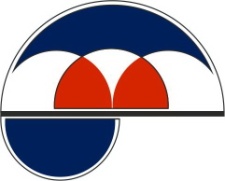            ООО «КУРОРТНОЕ АГЕНТСТВО ПЛЮС»Официальный представитель санаториев и пансионатов Санкт-Петербурга,Курорта Старая Русса и  здравниц Северо-Запада* Размер социальной поддержки родителя в СПб (частичная оплата путёвки по Сертификату) составляет: 777,00 рублей в день.   Максимальное количество дней по сертификату-12ПОРЯДОК ОФОРМЛЕНИЯ В ПЕРИОД ЗИМНИХ КАНИКУЛ 2018-2019 ГОДА
Родитель выбирает лагерь, бронирует место в лагерь для ребенка.Предприятие, в соответствии с Договором, оплачивает часть стоимости путевки в «Курортное агентство плюс».Родитель оплачивает либо не оплачивает (в соответствии с Договором), оставшуюся стоимость путевки в «Курортное агентство плюс».Родитель собирает пакет документов для оформления Сертификата (список документов вручается).Подача документов и получение Сертификата осуществляется в СПб ГКУ «МФЦ», на территории Санкт-Петербурга. Сроки подачи документов на Сертификат: с 01.11. по 30.11.2018г. Внимание! Срок изготовления Сертификата в МФЦ – до 15 рабочих дней.
Срок действия Сертификата – 30 календарных дней! МФЦ выдает именной сертификат на ребенка.Родитель, получив Сертификат, приходит в офис «Курортное агентство плюс» сдает Сертификат и получает путевку в лагерь.Специалист по детскому отдыху  Чалова Татьяна Владимировна(812) 272-23-49 chalova@ka-plus.ruСанкт-Петербург, ул. Кирочная, 17 (м. «Чернышевская»)Администрация: (812) 579-45-63, 579-82-54, Отдел реализации: (812) 272-51-72, 272-80-47Сайт: www.ka-plus.ruE-mail:  info@ka-plus.ruФакс: (812) 272-19-87ДЕТСКИЕ ОЗДОРОВИТЕЛЬНЫЕ ЛАГЕРИ В ЛЕНИНГРАДСКОЙ ОБЛАСТИНА ПЕРИОД ЗИМНИХ ШКОЛЬНЫХ КАНИКУЛ2018-2019г.г.Наименование Детского оздоровительного лагеря (ДОЛ)Даты обслуживания по путевкеСтоимость Путевки в ДОЛ(руб.)Стоимость путевки по Сертификату* (руб.)ДОЛ «ЗЕЛЕНЫЙ ГОРОДим. Т. Трушковской»Выборгский район, Каннельярви29.12. - 09.01. (12 дней)23 824,0014 500,00ДОЛ «ЗВЕЗДНЫЙ»(ГУП «Водоканал «Санкт-Петербурга»)   г. Луга28.12 - 10.01 (14 дней)33 600,0024 276,00  ДОЛ «МЕРИДИАН»Лужский район, Калгановка29.12 - 09.01 (12 дней)02.01 - 09.01 (8 дней)28 970,0019 810,0019 646,0013 594,00Программа «УМНЫЕ КАНИКУЛЫ»на базе ДОЛ «ГОЛУБОЕ ОЗЕРО»Выборгский район, Цвелодубово30.12 - 10.01 (12 дней)04.01 - 10.01 (7 дней)34 324,0022 439,0025 000,0017 000,00Программа «English City»на базе   ДОЛ «ПИОНЕР»Всеволожский район, Приозерское шоссе, 36 км03.01 - 09.01 (7 дней)24 000,0018 561,00Программа «БОЛЬШАЯ ПЕРЕМЕНА» на базе   ДОЛ «СВЯЗИСТ»Приозерский район,Приозерское шоссе, Петровское02.01 - 08.01 (7 дней)22 539,0017 100,00ДОК «БУРЕВЕСТНИК»Курортный район, Смолячково29.12 - 09.01 (12 дней)25 324,0016 000,00Программа «БЕНЕДИКТ – ШКОЛА» на базе  ДОЛ «ЛЕНИНГРАДЕЦ»03.01 - 10.01 (8 дней)26 700,0020 484,00Программа «ШКОЛА ВОЛШЕБНИКОВ»на базе ДОЛ «ЛЕНИНГРАДЕЦ»Выборгский район, Рощино30.12 - 10.01 (12 дней)02.01 - 10.01 (9 дней)31 600,0026 000,0022 276,0019 007,00Программа «СЛЕДОПЫТ» на базе ДОЛ «ГОРОД МАСТЕРОВ»Приозерский район, Лосево03.01 - 10.01 (8 дней)24 916,00 18 700,00